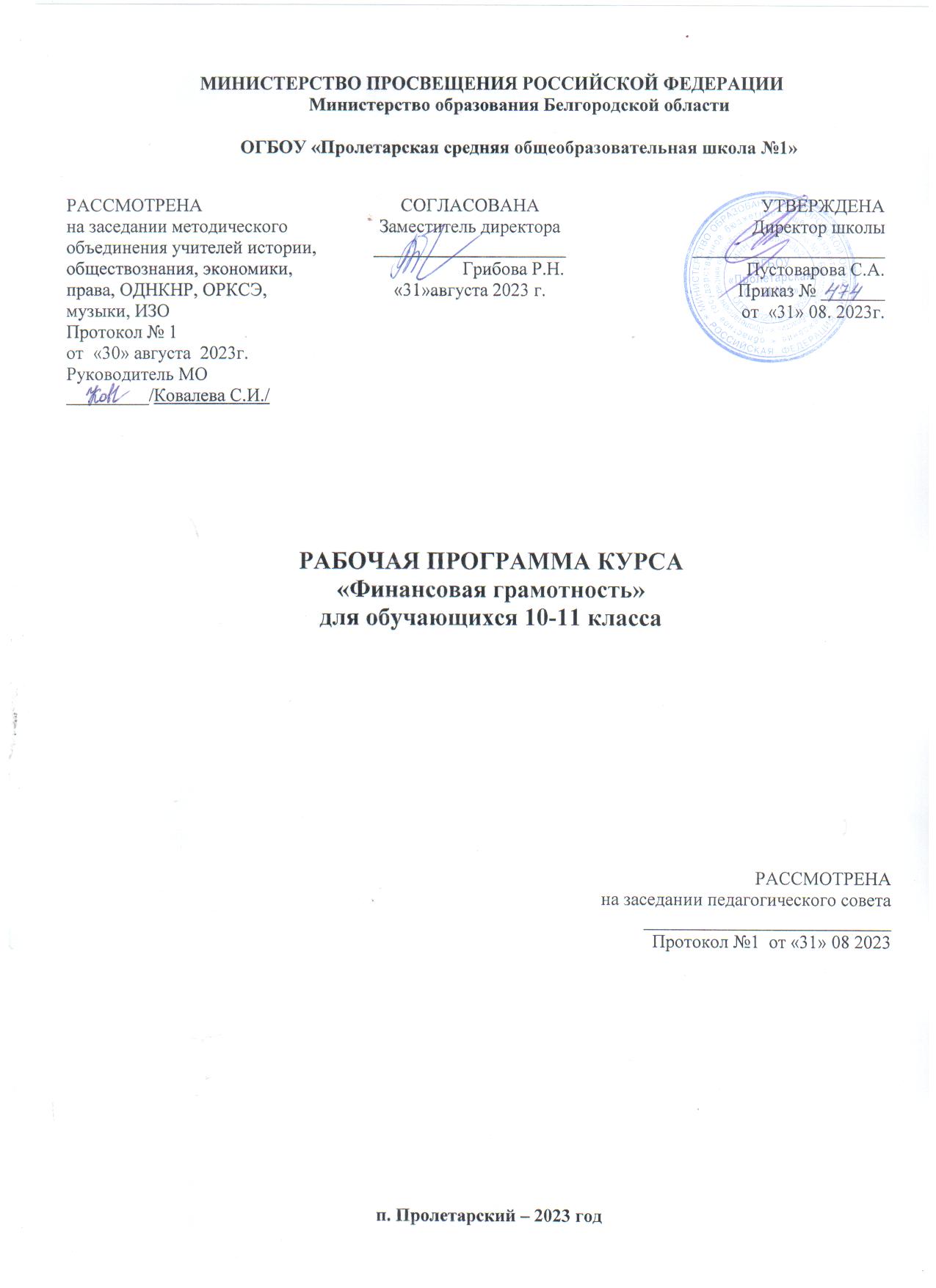 ПЛАНИРУЕМЫЕ РЕЗУЛЬТАТЫ УЧЕБНОГО ПРЕДМЕТАТребования к личностным результатам освоения курса:• понимание принципов функционирования финансовой системы современного государства;• понимание личной ответственности за решения, принимаемые в процессе взаимодействия с финансовыми институтами;• понимание прав и обязанностей в сфере финансов.Требования к интеллектуальным (метапредметным) результатам освоения курса:• владение умением решать практические финансовые задачи:• владение информацией финансового характера, своевременный анализ и адаптация к собственным потребностям,• определение стратегических целей в области управления личными финансами;• постановка стратегических задач для достижения личных финансовых целей;• планирование использования различных инструментов в процессе реализации стратегических целей и тактических задач в области управления личными финансами;• подбор альтернативных путей достижения поставленных целей и решения задач;• владение коммуникативными компетенциями:• нахождение источников информации для достижения поставленных целей и решения задач, коммуникативное взаимодействие с окружающими для подбора информации и обмена ею;• анализ и интерпретация финансовой информации из различных источников.Требования к предметным результатам освоения курса:• владение основными понятиями и инструментами взаимодействия с участниками финансовых отношений;• владение основными принципами принятия оптимальных финансовых решений в процессе своей жизнедеятельности.Формы и методы оценивания результатов обучения и аттестации учащихсяВ процессе преподавания курса «Финансовая грамотность» предполагается использование учителем двух видов контроля: текущего и итогового. Целью текущего контроля является оценка активности работы школьника на уроке, уровень осознания обсуждаемого материала, креативность в решении поставленных задач. Текущий контроль может проводиться как в форме тестирования, решения практических задач и ситуаций, так и в форме деловой игры. Целью итогового контроля является оценка выполнения требований к личностным, интеллектуальным и предметным результатам освоения курса. Итоговый контроль проводится в форме итогового тестирования или деловой игры, позволяющей оценить все аспекты подготовки школьника по вопросам, которые поднимались в процессе изучения курса «Финансовая грамотность». Результаты итогового контроля позволят учителю корректировать методику преподавания, выявлять темы и вопросы, которым следует уделить более пристальное внимание.СОДЕРЖАНИЕ УЧЕБНОГО ПРЕДМЕТАМодуль 1. Банки: чем они могут быть вам полезны в жизниБазовые понятия и знанияБанковская система, коммерческий банк, депозит, система страхования вкладов, кредит, кредитная история, процент, ипотека, кредитная карта, авто-кредитование, потребительское кредитование. Понятие банковской системы, виды депозитов, порядок начисления простых и сложных процентов, порядок возмещения вкладов, основные параметры депозита, виды кредитов, характеристики кредита, параметры выбора необходимого вида кредита.Личностные характеристики и установкиПонимание особенностей функционирования банка как финансового посредника, взаимосвязей риск – процентная ставка по депозиту, вид кредита – процентная ставка по кредиту, ключевых характеристик выбора депозита и кредита.УменияВыбирать подходящий вид вложения денежных средств в банке, сравнивать банковские вклады и кредиты, защищать свои права, проводить предварительные расчёты по платежам по кредиту с использованием формулы простых и сложных процентов, оценивать стоимость привлечения средств в различных финансовых организациях.КомпетенцииВыбирать оптимальный вид инвестирования средств с использованием банков, рассчитывать собственную долговую нагрузку, подбирать оптимальный вид кредитования, знать свои права и порядок их защиты, сравнивать различные варианты вложения денежных средств в банке.Модуль 2. Фондовый рынок: как его использовать для роста доходовБазовые понятия и знанияФондовый рынок, ценная бумага, акция, облигация, вексель, пай, паевой инвестиционный фонд, общий фонд банковского управления, брокер, дилер, валюта, валютный курс, рынок FOREX. Понятие фондового рынка, виды ценных бумаг, разновидности паевых инвестиционных фондов, отличия паевых инвестиционных фондов от общих фондов банковского управления, виды профессиональных участников ценных бумаг, типы валютных сделок.Личностные характеристики и установкиПонимание порядка функционирования фондового рынка, функций участников рынка, особенностей работы граждан с инструментами такого рынка, осознание рисков, с которыми сталкиваются участники фондового рынка в процессе его функционирования, понимание структуры и порядка работы валютного рынка.УменияВыбирать подходящий инструмент инвестирования на фондовом рынке, выявлять риски, сопутствующие инвестированию денег на рынке ценных бумаг, рассчитывать уровень доходности по инвестициям, анализировать информацию для принятия решений на фондовом рынке.КомпетенцииЗнание и выбор инструментов фондового рынка, работа с информационными потоками для принятия оптимальных финансовых решений на рынке, расчёт необходимых показателей эффективности работы на фондовом рынке, определение и нейтрализация основных рисков, связанных с работой на фондовом рынке.Модуль 3. Налоги: почему их надо платить и чем грозит неуплатаБазовые понятия и знанияНалоговая система, налоги, пошлины, сборы, ИНН, налоговый вычет, пеня по налогам, налоговая декларация. Основания взимания налогов с граждан, налоги, уплачиваемые гражданами, необходимость получения ИНН и порядок его получения, случаи, в которых необходимо заполнять налоговую декларацию, знание случаев и способов получения налоговых вычетов.Личностные характеристики и установкиОсознание необходимости уплаты налогов, понимание своих прав и обязанностей в сфере налогообложения, ориентация в действующей системе налогообложения.УменияПользоваться личным кабинетом на сайте налоговой инспекции и получать актуальную информацию о начисленных налогах и задолженности, заполнять налоговую декларацию, оформлять заявление на получение налогового вычета, рассчитывать сумму налогов к уплате.КомпетенцииОрганизовывать свои отношения с налоговыми органами, своевременно реагировать на изменения в налоговом законодательстве. Модуль 4. Страхование: что и как надо страховать, чтобы не попасть в бедуБазовые понятия и знанияСтрахование, страховой полис, имущественное страхование, личное страхование, страхование ответственности, страховой случай, страховая выплата, обязательное и добровольное страхование, франшиза, страховая сумма, страховая стоимость, страховая премия. Страховой рынок, основные участники страхового рынка, особенности развития страхового рынка в России, классификация страховых продуктов, условия осуществления различных видов страхования, алгоритм действий при наступлении страховых случаев, особенности выбора страховой компании.Личностные характеристики и установкиОсознать цель, задачи и принципы страхования, понимать важность приобретения страховых услуг, уметь правильно выбирать страховые продукты, знать преимущества и недостатки условий договоров страхования.УменияПонимать содержание договора страхования, уметь работать с правилами страхования, уметь актуализировать страховую информацию, уметь правильно выбрать условия страхования, уметь оперировать страховой терминологией, разбираться в критериях выбора страховой компании.КомпетенцииПонимать нужность и важность процедуры страхования, проводить сравнение страховых продуктов, принимать правильные решения о страховании на основе проведения анализа жизненной ситуации, оценивать надёжность страховой компании, оценивать правильность и прозрачность условий страхования.Модуль 5. Собственный бизнес: как создать и не потерятьБазовые понятия и знанияБизнес, уставный капитал, привлечённый капитал, бизнес-план, доходы, расходы, прибыль, бухгалтерский учёт, маркетинг, менеджмент, налоги, риски, малый и средний бизнес. Понятие малого и среднего бизнеса, порядок формирования уставного капитала, структура доходов и расходов, порядок расчёта прибыли, необходимость и назначение бухгалтерского учёта, функции маркетинга и менеджмента в работе предприятия, порядок расчёта и уплаты налогов в малом и среднем бизнесе, определение рисков и их снижение.Личностные характеристики и установкиПонимание порядка функционирования предприятия, роли уставного и привлечённого капиталов в его развитии, необходимости учёта доходов и расходов в процессе ведения бизнеса.УменияОпределять потребность в капитале для развития бизнеса, составлять бизнес-план, рассчитывать прибыль, налоги, знать порядок уплаты налогов в малом и среднем бизнесе, строить структуру управления на предприятии.КомпетенцииЗнание ключевых этапов создания бизнеса, структуры бизнес-плана, финансовых расчётов, необходимых для ведения бизнеса, знание основ маркетинга и менеджмента, необходимых для управления вновь созданным предприятием.Модуль 6. Риски в мире денег: как защититься от разоренияБазовые понятия и знанияИнвестиции, инвестирование, инвестиционный портфель, стратегия инвестирования, инвестиционный инструмент, диверсификация инвестиционного портфеля, финансовый риск, доходность, срок инвестирования, сумма инвестирования, финансовая пирамида, Хайп, фишинг, фарминг. Виды рисков при осуществлении финансовых операций, способы защиты от финансовых мошенничеств, знания о признаках финансовой пирамиды.Личностные характеристики и установкиПонимание взаимосвязей риск – доходность инвестиционных инструментов, ключевых характеристик выбора стратегии инвестирования, особенностей функционирования мошеннических финансовых схем.УменияРазличать стратегии инвестирования, выбирать приемлемую для себя стратегию инвестирования с позиции приемлемого уровня риска и доходности, рассчитать доходность инвестиций, диверсифицировать инвестиционный портфель с точки зрения минимизации рисков и приемлемости доходности, распознать финансовую пирамиду среди множества инвестиционных предложений, отличить фишинговый сайт от подлинного, защитить себя от фарминга и фишинга.КомпетенцииСравнивать и выбирать оптимальный вариант размещения своего капитала в различные инвестиционные инструменты, оценивать доходность своих инвестиций, определять уровень риска инвестиционного портфеля.Модуль 7. Обеспеченная старость: возможности пенсионного накопленияБазовые понятия и знанияПенсия, пенсионная система, пенсионный фонд, управляющая компания, негосударственное пенсионное обеспечение. Способы финансового обеспечения в старости, основания получения пенсии по старости, знание о существующих программах пенсионного обеспечения.Личностные характеристики и установкиОсознание факторов, влияющих на размер будущей пенсии, рисков, присущих различным программам пенсионного обеспечения, понимание личной ответственности в пенсионном обеспечении.УменияВлиять на размер собственной будущей пенсии, с помощью калькулятора, размещённого на сайте Пенсионного фонда России, рассчитывать размер пенсии, выбирать негосударственный пенсионный фонд.КомпетенцииУправление собственными пенсионными накоплениями, выбор оптимального направления инвестирования накопительной части своей будущей пенсии, выбор негосударственного пенсионного фонда с точки зрения надёжности и доходности.ТЕМАТИЧЕСКОЕ ПЛАНИРОВАНИЕ№п/пНаименование разделов, темКоличество часовБанки: чем они могут быть вам полезны в жизни5 часовБанки: чем они могут быть вам полезны в жизни5 часовБанки: чем они могут быть вам полезны в жизни5 часов1Банковская система12Как сберечь деньги с помощью депозитов13Банки и золото: как сохранить сбережения в драгоценных металлах14Кредит: зачем он нужен и где его получить15Какой кредит выбрать и какие условия кредитования предпочесть1Фондовый рынок: как его использовать для роста доходов 5 часовФондовый рынок: как его использовать для роста доходов 5 часовФондовый рынок: как его использовать для роста доходов 5 часов6Что такое ценные бумаги и какие они бывают17Профессиональные участники рынка ценных бумаг18Граждане на рынке ценных бумаг.1     9Зачем нужны паевые инвестиционные фонды и общие фонды банковского управления110Операции на валютном рынке: риски и возможности1Налоги: почему их надо платить и чем грозит неуплата 4 часаНалоги: почему их надо платить и чем грозит неуплата 4 часаНалоги: почему их надо платить и чем грозит неуплата 4 часа11Что такое налоги и почему их нужно платить112Основы налогообложения граждан113-14Налоговые вычеты, или Как вернуть налоги в семейный бюджет2Страхование: что и как надо страховать, чтобы не попасть в беду 5 часовСтрахование: что и как надо страховать, чтобы не попасть в беду 5 часовСтрахование: что и как надо страховать, чтобы не попасть в беду 5 часов15Страховой рынок России: коротко о главном116Имущественное страхование: как защитить нажитое состояние117Здоровье и жизнь – высшие блага: поговорим о личном страховании118Если нанесён ущерб третьим лицам119Доверяй, но проверяй, или Несколько советов по выбору страховщика1Собственный бизнес: как создать и не потерять 5 часовСобственный бизнес: как создать и не потерять 5 часовСобственный бизнес: как создать и не потерять 5 часов20Создание собственного бизнеса: что и как надо сделать121Пишем бизнес-план122Расходы и доходы в собственном бизнесе123Налогообложение  малого и среднего бизнеса124С какими финансовыми рисками может встретиться бизнесмен1Риски в мире денег: как защититься от разорения 5 часовРиски в мире денег: как защититься от разорения 5 часовРиски в мире денег: как защититься от разорения 5 часов25Финансовые риски и стратегии инвестирования126Финансовая пирамида, или как не попасть в сети мошенников127Виды финансовых пирамид128Виртуальные ловушки, или как не потерять деньги при работе в сети Интернет129Сюжетно-ролевая обучающая игра. Ток-шоу «Все слышат»1Обеспеченная старость: возможности пенсионного накопления 4 часа30Думай о пенсии смолоду, или как формируется пенсия131Как распорядиться своими пенсионными накоплениями132Как выбрать негосударственный пенсионный фонд133Обучающая игра «Выбери свой негосударственный пенсионный фонд» 134Итоговый контроль по курсу1